課程說明：基礎功夫–(毯子功、基本功、把子功)毯子功：將內容包括翻、騰、撲、跌、滾、摔等各項技藝。通過對毯子功的練習，使學童的形體動作更為協調，並增強其身體的柔韌性及對各種動作的控制能力。基本功：教導學員掌握唱、念、做、打各方面技術技巧、舞蹈動作、特技絕招，及學習決腿的軟度（正腿、斜腿、旁腿、騙腿、蓋腿）、翻身（蹲翻身、站翻身）等等，進而掌握戲曲表演藝術上的表演能力和表現身段。把子功：藉由專業老師教導學員學習武戲中打鬥場面，並訓練技巧及套路把子：意指刀、槍、劍、戟、棍、棒、錘、斧、鞭、鐧、槊、叉等各類兵器。空手對打則屬徒手把子。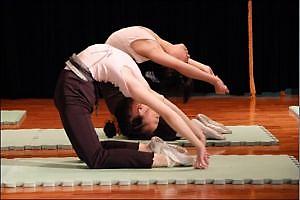 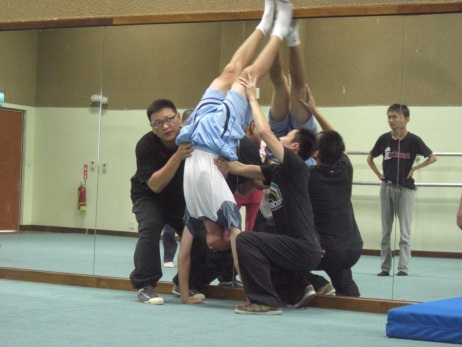 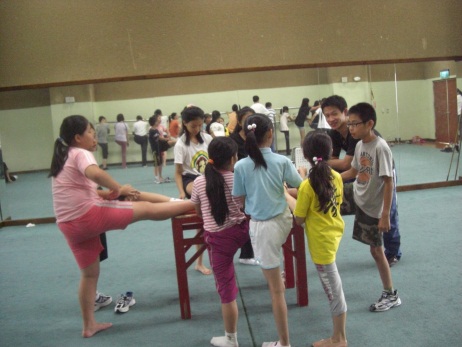      (3)戲曲課程–　          學員們透過喊嗓、壓腿、走圓場、毯子功、把子功...等戲曲基本功，體驗        戲曲演員成長的歷程，使學童深刻體悟『台上三分鐘，台下十年功』是透過穩扎        穩打、歲月洗煉，所磨練出台上非凡能力。戲曲賞析–　　在戲曲樓九樓視聽教室觀賞經典戲劇之介紹，由戲曲學院專業講師講解說明戲曲概論。衣箱容裝–　　粉墨登場時讓學員身穿富麗堂皇戲服，藉此瞭解自己裝扮人物的身份、地位等服裝特點及造型藝術。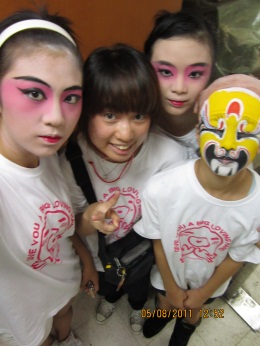 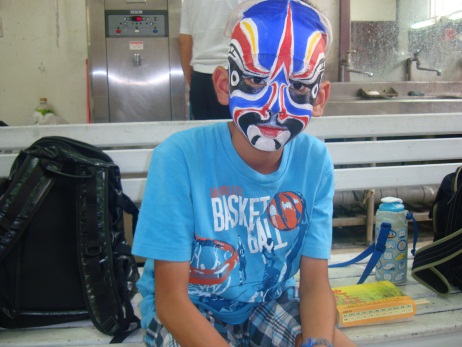 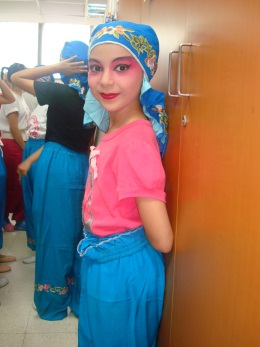 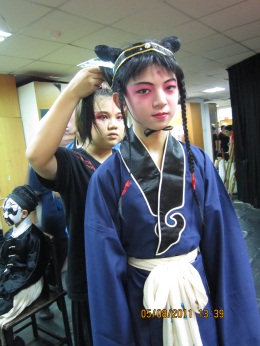 粉墨登場–　　結業時學員將在舞台上粉墨登場，演出學習之劇目。並歡迎學員家長、親朋好友共襄同樂，現場亦開放一般觀眾觀賞。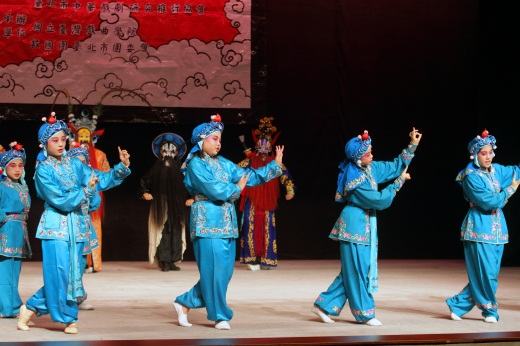 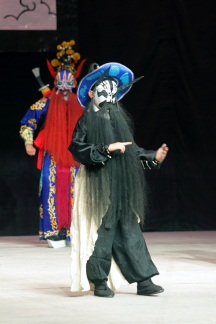 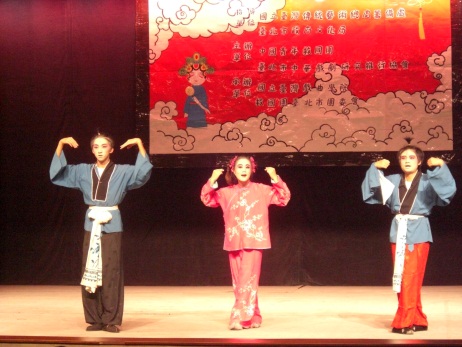 住宿安排：安排住宿於戲曲學院男、女學生宿舍，宿舍環境潔淨、舒適。膳食安排：使用臺灣戲曲學院餐廳，參照學生伙食辦理。日期時間7/13(一)7/14(二)7/14(二)7/15(三)7/16(四)7/17(五)6：00~ 6:30起床盥洗、整理內務起床盥洗、整理內務起床盥洗、整理內務起床盥洗、整理內務起床盥洗、整理內務6：30 ~7：30毯子功京劇系統籌  (1節)毯子功京劇系統籌  (1節)毯子功京劇系統籌  (1節)毯子功京劇系統籌  (1節)整理行李7：30~ 8：30               早餐、清潔打掃               早餐、清潔打掃               早餐、清潔打掃               早餐、清潔打掃               早餐、清潔打掃08：30~10：00基本功教學京劇系統籌  (2節)基本功教學京劇系統籌  (2節)基本功教學京劇系統籌  (2節)綜合排練京劇中興堂分組排練（響排）及分組化妝全體學員 (4節)10:00-10：30休息時間休息時間休息時間綜合排練京劇中興堂分組排練（響排）及分組化妝全體學員 (4節)10：30~12：00把子功教學京劇系統籌 (2節)把子功教學京劇系統籌 (2節)把子功教學京劇系統籌 (2節)綜合排練京劇中興堂分組排練（響排）及分組化妝全體學員 (4節)主持人教 學 組教 學 組教 學 組教 學 組教 學 組12：00~13：30午餐/休息午餐/休息午餐/休息午餐/休息午餐/休息13：30~14：00報到劇藝分組京劇劇藝分組京劇  劇藝分組京劇綜合排練(授課老師與助教同劇藝分組)京劇14：00│16：00結訓典禮綜合彩演大合照(2節)14：00~14：30始業式相見歡劇藝分組京劇劇藝分組京劇  劇藝分組京劇綜合排練(授課老師與助教同劇藝分組)京劇14：00│16：00結訓典禮綜合彩演大合照(2節)14：30~17：00劇藝分組京劇劇藝分組京劇劇藝分組京劇  劇藝分組京劇綜合排練(授課老師與助教同劇藝分組)京劇14：00│16：00結訓典禮綜合彩演大合照(2節)主持人教學組教 學 組教 學 組教 學 組教 學 組14：00│16：00結訓典禮綜合彩演大合照(2節)17：00~18：30晚餐/休息晚餐/休息晚餐/休息晚餐/休息晚餐/休息賦歸16:0018：30~20：30學員互動時間學員互動時間客家戲講座(含影片欣賞)歌仔戲講(含影片欣賞)惜別晚會排賦歸16:00主持人教學組教學組教學組教學組教學組賦歸16:0020：30~21：30晚間校內自由活動/盥洗/宵夜晚間校內自由活動/盥洗/宵夜晚間校內自由活動/盥洗/宵夜晚間校內自由活動/盥洗/宵夜晚間校內自由活動/盥洗/宵夜賦歸16:0021：30晚點名/就寢晚點名/就寢晚點名/就寢晚點名/就寢晚點名/就寢賦歸16:00